Publicado en Madrid el 22/09/2022 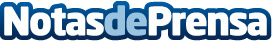 Las redes sociales empeoran la ortografía de los menores: olvido de tildes, menos comas y confusiones con la hDesde Smartick, herramienta líder de educación, señalan que una buena escritura potencia la creatividad de los menores, aumenta su capacidad de aprendizaje y ordena su razonamiento. Los menores pasan 4 horas de media conectados a la vida online, mientras que un 35% de los españoles no lee nunca, según el Barómetro de Hábitos de Lectura de 2021. Cultivar el hábito de lectura y el repaso diario, algunas de las claves para cuidar la ortografía de los más jóvenesDatos de contacto:Alejandro Martí610680385Nota de prensa publicada en: https://www.notasdeprensa.es/las-redes-sociales-empeoran-la-ortografia-de Categorias: Idiomas Educación Sociedad Entretenimiento Ocio para niños Dispositivos móviles Innovación Tecnológica http://www.notasdeprensa.es